СОВЕТ  ДЕПУТАТОВДОБРИНСКОГО МУНИЦИПАЛЬНОГО РАЙОНАЛипецкой области20-я сессия VI-го созываРЕШЕНИЕ27.06.2017г.                                п.Добринка	                                   № 165-рсО передаче муниципального имущества района в собственность сельского поселения Добринский сельсовет безвозмездноРассмотрев обращение  администрации Добринского муниципального района о передаче муниципального имущества района в собственность сельского поселения Добринский сельсовет безвозмездно, руководствуясь Гражданским Кодексом Российской Федерации, Законом Российской Федерации от 06.10.2003 №131-ФЗ «Об общих принципах организации местного самоуправления в Российской Федерации», Положением «О муниципальной казне Добринского муниципального района», принятого решением Совета депутатов Добринского муниципального района от 24.06.2014 №63-рс, Положением «О порядке управления и распоряжения муниципальной собственностью Добринского муниципального района», принятого решением Совета депутатов Добринского муниципального района от 24.06.2014 №62-рс, ст.27 Устава Добринского муниципального района, учитывая решение постоянной комиссии по экономике, бюджету и муниципальной собственности, Совет депутатов Добринского муниципального районаРЕШИЛ:1.Передать муниципальное имущество района в собственность сельского поселения Добринский сельсовет безвозмездно, согласно прилагаемому перечню.2.Комитету экономики и инвестиционной деятельности администрации Добринского муниципального района (Демидова Г.М.) осуществить  необходимые действия по передаче имущества в соответствии с нормами действующего законодательства и внести соответствующие изменения в реестр муниципальной собственности района.3.Настоящее решение вступает в силу со дня его принятия.Председатель Совета депутатовДобринского муниципального района 				М.Б.Денисов                    Приложение       к решению Совета депутатов Добринского муниципального района                от 27.06.2017г.  №165 -рсПереченьмуниципального имущества района передаваемого в собственность сельского поселения Добринский сельсовет безвозмездно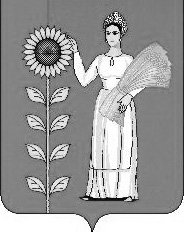 №п/пНаименование имущества, адрес объекта недвижимостиБалансовая стоимость, руб.Остаточная стоимость, руб.12341Квартира общей площадью 40,4 кв.м., расположенная на 1-м этаже по адресу: Липецкая область, Добринский район, с\п Добринский сельсовет, п.Добринка, ул.Весенняя, д.63, кв.1. Кадастровый номер: 48:04:0600217:521 249 280,001 249 280,002Квартира общей площадью 40,4 кв.м., расположенная на 1-м этаже по адресу: Липецкая область, Добринский район, с\п Добринский сельсовет, п.Добринка, ул.Весенняя, д.63, кв.2. Кадастровый номер: 48:04:0600217:511 249 280,001 249 280,003Квартира общей площадью 40,4 кв.м., расположенная на 1-м этаже по адресу: Липецкая область, Добринский район, с\п Добринский сельсовет, п.Добринка, ул.Весенняя, д.64, кв.1. Кадастровый номер: 48:04:0000000:19861 249 280,001 249 280,004Квартира общей площадью 40,4 кв.м., расположенная на 1-м этаже по адресу: Липецкая область, Добринский район, с\п Добринский сельсовет, п.Добринка, ул.Весенняя, д.64, кв.2. Кадастровый номер: 48:04:0000000:19851 249 280,001 249 280,005Квартира общей площадью 40,4 кв.м., расположенная на 1-м этаже по адресу: Липецкая область, Добринский район, с\п Добринский сельсовет, п.Добринка, ул.Весенняя, д.65, кв.1. Кадастровый номер: 48:04:0600216:231 249 280,001 249 280,006Квартира общей площадью 40,4 кв.м., расположенная на 1-м этаже по адресу: Липецкая область, Добринский район, с\п Добринский сельсовет, п.Добринка, ул.Весенняя, д.65, кв.2. Кадастровый номер: 48:04:0600216:221 249 280,001 249 280,007Квартира общей площадью 40,4 кв.м., расположенная на 1-м этаже по адресу: Липецкая область, Добринский район, с\п Добринский сельсовет, п.Добринка, ул.Весенняя, д.66, кв.1. Кадастровый номер: 48:04:0600217:491 249 280,001 249 280,008Квартира общей площадью 40,4 кв.м., расположенная на 1-м этаже по адресу: Липецкая область, Добринский район, с\п Добринский сельсовет, п.Добринка, ул.Весенняя, д.66, кв.2. Кадастровый номер: 48:04:0600217:481 249 280,001 249 280,009Квартира общей площадью 40,4 кв.м., расположенная на 1-м этаже по адресу: Липецкая область, Добринский район, с\п Добринский сельсовет, п.Добринка, ул.Весенняя, д.67, кв.1. Кадастровый номер: 48:04:0600216:261 249 280,001 249 280,00